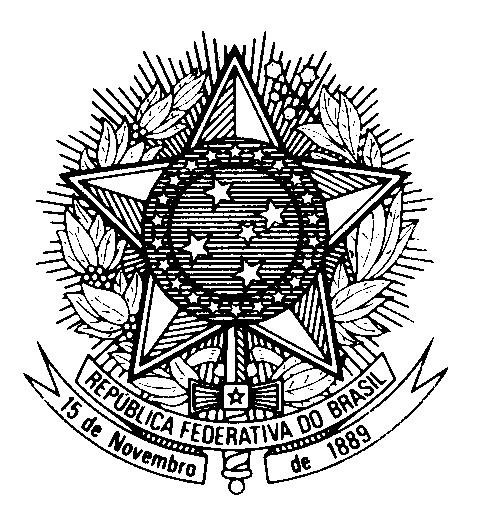 Statement by Ambassador Tovar da Silva Nunes,Permanent Representative of Brazil to the United Nations Office, in the review of Israel, during the 43th session of the Working Group on the Universal Periodic Review (Geneva, 9 May 2023)Thank you, Mr President.Brazil welcomes the delegation of Israel to the fourth cycle of the UPR.We commend Israel's cooperation with human rights treaty bodies and its advocacy for the promotion and protection of the rights of women and persons with disabilities.Brazil remains deeply concerned, however, with the continuous deterioration of the human rights situation in the OPT, including East Jerusalem, particularly of groups in vulnerable situations.In a spirit of constructive engagement, we would like to recommend Israel:1) To effectively investigate, prosecute and punish all forms of violence and violations against Palestinian civilians;2) To align its legal procedure of asylum requests with the Convention relating to the Status of Refugees and formally recognize the rights of refugees, especially children; and3) To effectively combat violence and discrimination against all women and girls, including in the OPT, by enforcing laws and a national plan against domestic violence and femicide and guaranteeing equal rights for men and women under marriage law.We wish Israel success in its review.Thank you.